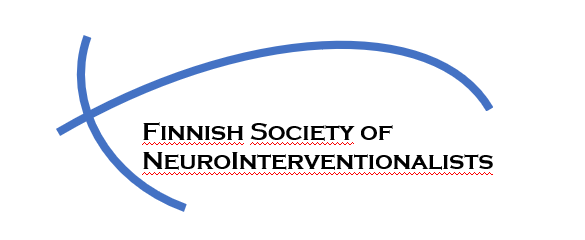 Neurointerventionalistit vuosikokous 25.11.2021 (Tampere, Norlandia care)Esityslista1§ Kokouksen avaus2§ Kokouksen puheenjohtajan ja sihteerin valinta3§ Pöytäkirjan tarkastajien valinta4§ Vuoden 2021 toimintakertomus5§ Jäsenmaksu 20226§ Vuoden 2022 toiminta7§ Hallituksen jäsenten valinta 2022-20238§ Muut asiat9§ Kokouksen päättäminenTervetuloa!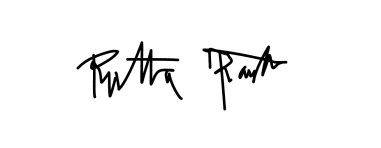 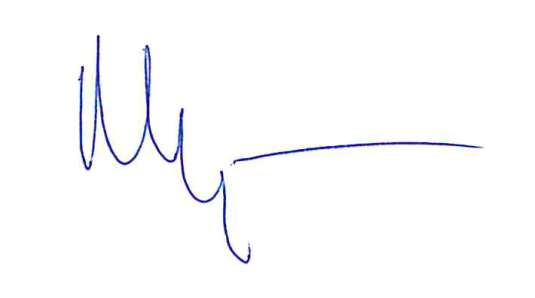 Riitta Rautio, pj			Matti Isokangas, sihteeri